KONTROLNA NALOGAMATEMATIKA3. LETNIKIME IN PRIIMEK:TOČKE:OCENA:Nariši graf  in zapiši zahtevane lastnosti.				10 točkdefinicijsko območje:	____________________________zaloga vrednosti:		____________________________maksimumi:		____________________________začetna vrednost:		____________________________ničle:			____________________________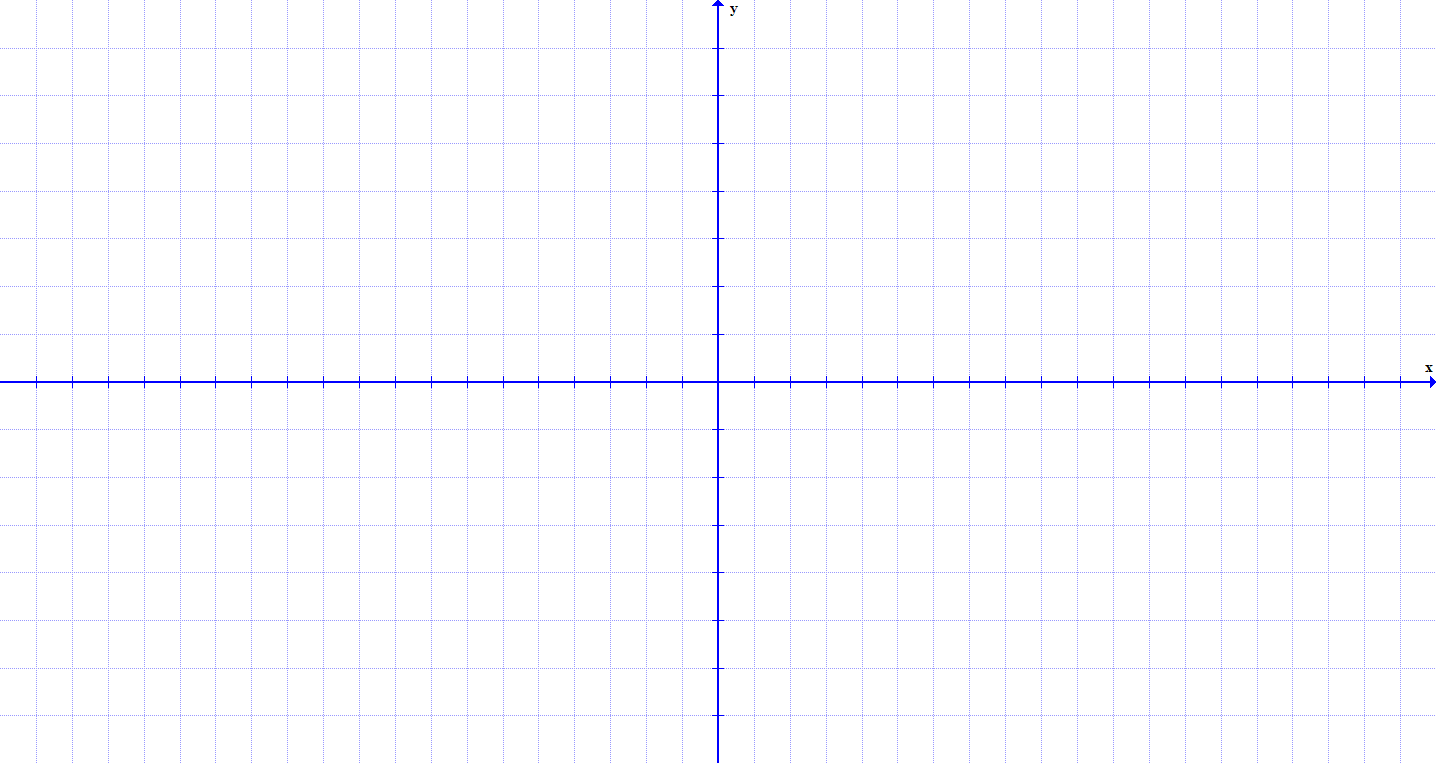 Kaj se bo zgodilo z grafom funkcije, če jo spremenimo iz  v ?eksplodiral bo								5 točkzaloga vrednosti bo ničle so ; zaloga vrednosti bo ničle so ; premakne se za  v desnonič se ne spremeniKolikšen je kot  zapisan v stopinjah?						5 točk170°C170°°340°prevročZapiši kot kotne funkcije ostrih kotov:						5 točkNariši  v enotsko krožnico.							5 točk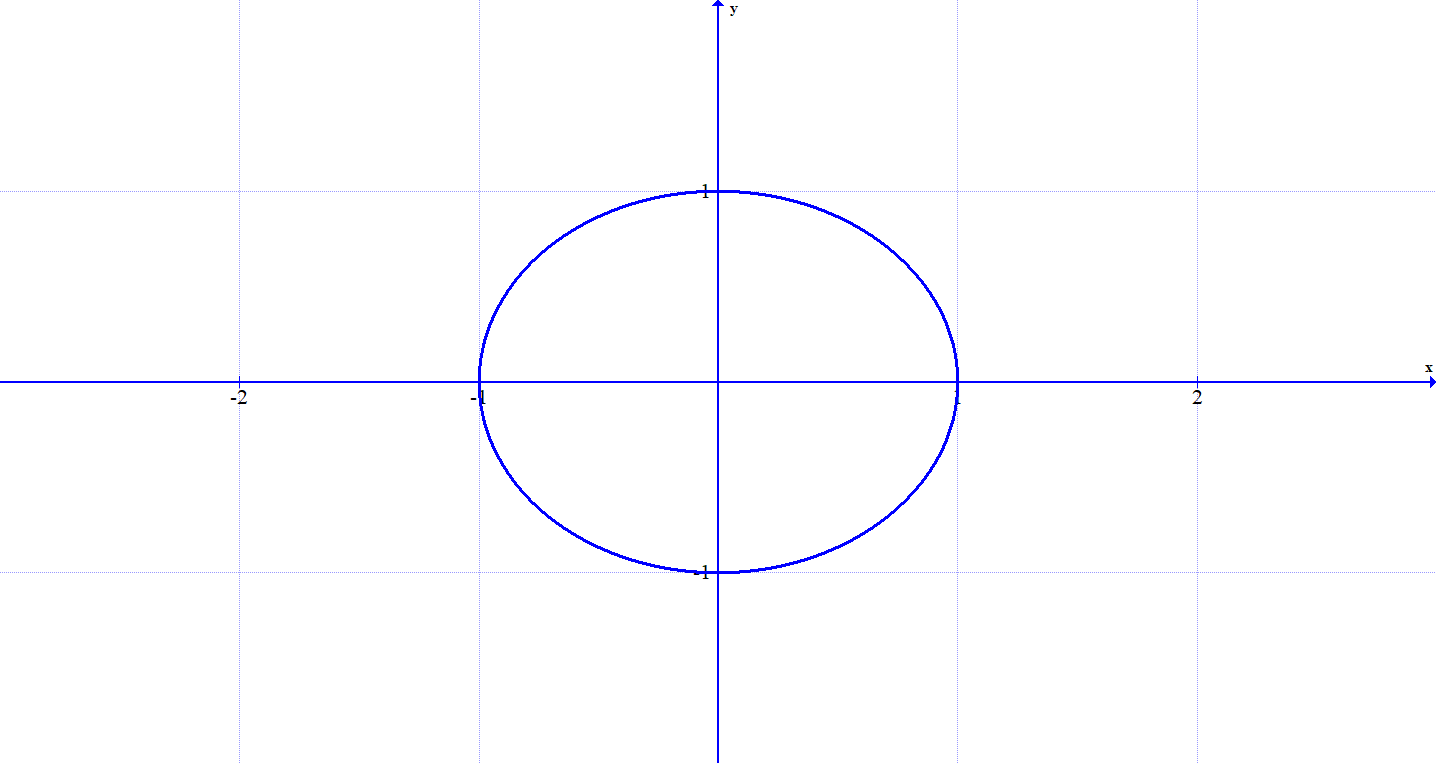 Katera enačba ni pravilna?ko jo zapišem jaz								5 točkTočko zavrti za kot π in zapiši koordinate dobljene točke.		5 točkKaj velja za ?								5 točkda je precej porjavelni definiran01πNariši graf funkcije 				10 točkPoenostavi izraz:  					10 točkZapiši kot kotne funkcije ostrih kotov in natančno izračunaj:			10 točkNatančno izračunaj  in  če je  in .10 točkPoenostavi: 						10 točkIzračunaj kot med premicama  in 		5 točk30°90°0°60°